CURRICULUM DE FERNANDO TAPIA GRIJALVANace en Hermosillo, Sonora, un 20 de diciembre de 1952. Empezó su influencia en las letras en Tucson, Arizona, siendo editor del periódico “Panorama de Tucson” (1979), mismo año en el que hace su primera publicación literaria. 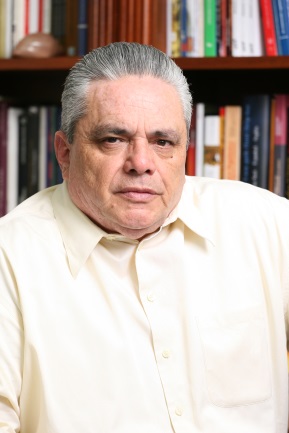 Obtuvo un Doctorado de Literatura Hispanoamericana en la Universidad de Arizona en 1991.  Tiene un largo periodo de docente en varias universidades del estado y se ha desempeñado en distintos cargos administrativos y directivos del ISC, INAH y de la Universidad de Sonora.Ha participado en ponencias regionales, nacionales e internacionales, así mismo, ha colaborado para la elaboración de proyectos de investigación y en la organización de eventos culturales. Cuenta con catorce publicaciones en ámbitos literarios, así como artículos periodísticos.Docencia:Escuela Preparatoria UniversitariaUniversidad de Sonora (Departamento de Ciencias de la Comunicación, de lenguas extranjeras y Bellas Artes)Instituto Nacional de Bellas ArtesEscuela Normal Superior de HermosilloCargos Públicos: Instituto Sonorense de Cultura:Coordinador de Literatura Subdirector de Educación Artística Coordinador Estatal de Cultura InfantilUniversidad de Sonora Director de la división de Humanidades y Bellas ArtesInstituto Nacional de Antropología e HistoriaDirector del Museo de SonoraDirector del Centro INAH-SonoraPremios y distinciones:Beca otorgada al Mérito por la Universidad de Arizona Ganador del Concurso de Proyectos de Investigación del Programa Cultural de las Fronteras del CONACULTA